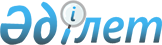 "2012-2014 жылдарға арналған аудандық бюджет туралы" аудандық мәслихаттың 2011 жылғы 20 желтоқсандағы кезекті XXXXIV сессиясының N 378 шешіміне өзгерістер енгізу туралы
					
			Күшін жойған
			
			
		
					Қызылорда облысы Сырдария аудандық мәслихатының 2012 жылғы 29 қарашадағы N 92 шешімі. Қызылорда облысының Әділет департаментінде 2012 жылы 10 желтоқсанда N 4361 тіркелді. Шешімнің қабылдау мерзімінің өтуіне байланысты қолдану тоқтатылды (Қызылорда облысы Сырдария аудандық мәслихатының 2013 жылғы 29 қаңтардағы N 03-11/14 хаты)      Ескерту. Шешімнің қабылдау мерзімінің өтуіне байланысты қолдану тоқтатылды (Қызылорда облысы Сырдария аудандық мәслихатының 2013.01.29 N 03-11/14 хаты).      РҚАО ескертпесі:

      Мәтінде авторлық орфография және пунктуация сақталған.

      Қазақстан Республикасының 2008 жылғы 4 желтоқсандағы Бюджет кодексіне, "Қазақстан Республикасындағы жергілікті мемлекеттік басқару және өзін-өзі басқару туралы" Қазақстан Республикасының 2001 жылғы 23 қаңтардағы Заңының 6-бабының 1-тармағының 1)-тармақшасына сәйкес аудандық мәслихат ШЕШТІ:



      1. "2012-2014 жылдарға арналған аудандық бюджет туралы" аудандық мәслихаттың 2011 жылғы 20 желтоқсандағы кезекті ХХХХІV сессиясының N 378 шешіміне (нормативтік құқықтық актілерді мемлекеттік Тіркеу тізілімінде N 10-8-165 болып тіркелген, 2012 жылғы 13 қаңтарда N 3-4 "Тіршілік тынысы" газетінде жарияланған) мынадай өзгерістер енгізілсін:



      1-тармақтың 1) тармақшасы келесі редакцияда жазылсын:

      "кірістер – 4 854 803 мың теңге, оның ішінде:

      салықтық түсімдер бойынша – 2 164 294 мың теңге;

      салықтық емес түсімдер – 9 529 мың теңге;

      негізгі капиталды сатудан түсетін түсімдер – 7 082 мың теңге;

      трансферттер түсімдері бойынша – 2 673 898 мың теңге";

      1–тармақтың 2) тармақшасы келесі редакцияда жазылсын:

      "шығындар – 5 310 346 мың теңге";

      1–тармақтың 3) тармақшасы келесі редакцияда жазылсын:

      "таза бюджеттік кредиттеу" – 96 655 мың теңге", оның ішінде:

      "бюджеттік кредиттер" - 101 934 мың теңге;

      "бюджеттік кредиттерді өтеу" - 5 279 мың теңге;

      1–тармақтың 4) тармақшасы келесі редакцияда жазылсын:

      "қаржы активтерімен жасалатын операциялар бойынша сальдо – 21 794 мың теңге, оның ішінде:

      қаржы активтерін сатып алу – 21 794 мың теңге;

      мемлекеттің қаржы активтерін сатудан түсетін түсімдер – 0";

      1–тармақтың 5) тармақшасы келесі редакцияда жазылсын:

      "бюджет тапшылығы (профициті) - - 573 992 мың теңге";

      1–тармақтың 6) тармақшасы келесі редакцияда жазылсын:

      "бюджет тапшылығын қаржыландыру (профицитін пайдалану) – 573 992 мың теңге".



      Аталған шешімнің 1–қосымшасы осы шешімнің 1–қосымшасына сәйкес редакцияда жазылсын.



      2. Осы шешім 2012 жылғы 1 қаңтардан бастап қолданысқа енгізіледі.      Аудандық мәслихаттың кезектен

      тыс ХІ сессиясының төрағасы                 Ш. Зетов      Аудандық мәслихаттың хатшысы                Б. Маншарипов      Аудандық мәслихаттың

      2012 жылғы 29 қарашадағы

      кезектен тыс ХІ сессиясының N92 шешіміне

      1 - қосымша      Аудандық мәслихаттың

      2011 жылғы 20 желтоқсандағы

      кезекті ХХХХІV сессиясының N 378 шешіміне

      1 - қосымша        

2012 жылға арналған аудандық бюджет      мың теңге
					© 2012. Қазақстан Республикасы Әділет министрлігінің «Қазақстан Республикасының Заңнама және құқықтық ақпарат институты» ШЖҚ РМК
				СанатыСанатыСанатыСанатыСанатыСанатыСомасы
СыныбыСыныбыСыныбыСыныбыСыныбыІшкі сыныбыІшкі сыныбыІшкі сыныбыІшкі сыныбыЕрекшелігіЕрекшелігіЕрекшелігіАтауы
1
2
3
4
5
6
1. КІРІСТЕР 1. КІРІСТЕР 48548031Салықтық түсімдеріСалықтық түсімдері216429401Табыс салығыТабыс салығы1502722Жеке табыс салығыЖеке табыс салығы15027201Төлем көзінен ұсталатын жеке табыс салығыТөлем көзінен ұсталатын жеке табыс салығы13789302Кәсіпкерлік қызметпен айналысатын жеке тұлғалардан алынатын жеке табыс салығыКәсіпкерлік қызметпен айналысатын жеке тұлғалардан алынатын жеке табыс салығы1200603Қызметін бір жолғы талон бойынша жеке тұлғалардан алынатын жеке табыс салығыҚызметін бір жолғы талон бойынша жеке тұлғалардан алынатын жеке табыс салығы34004Төлем көзінен салық салынатын шетелдік азаматтар табыстарынан ұсталатын жеке табыс салығы Төлем көзінен салық салынатын шетелдік азаматтар табыстарынан ұсталатын жеке табыс салығы 3303Әлеуметтiк салықӘлеуметтiк салық1350161Әлеуметтік салықӘлеуметтік салық13501601Әлеуметтік салық Әлеуметтік салық 13501604Меншікке салынатын салықтарМеншікке салынатын салықтар18516091Мүлікке салынатын салықтарМүлікке салынатын салықтар183101401Заңды тұлғалардың және жеке кәсіпкерлердің мүлкіне салынатын салықЗаңды тұлғалардың және жеке кәсіпкерлердің мүлкіне салынатын салық183030802Жеке тұлғалардың мүлкіне салынатын салық Жеке тұлғалардың мүлкіне салынатын салық 7063Жер салығыЖер салығы371701Ауыл шаруашылығы мақсатындағы жерлерде жеке тұлғалардан алынатын жер салығыАуыл шаруашылығы мақсатындағы жерлерде жеке тұлғалардан алынатын жер салығы14002Елді мекендер жерлеріне жеке тұлғалардан алынатын жер салығыЕлді мекендер жерлеріне жеке тұлғалардан алынатын жер салығы201903Өнеркәсіп, көлік, байланыс, қорғаныс жеріне және ауыл шаруашылығына арналмаған өзге де жерге салынатын жер салығыӨнеркәсіп, көлік, байланыс, қорғаныс жеріне және ауыл шаруашылығына арналмаған өзге де жерге салынатын жер салығы2205Су қорының жерлеріне салынатын жер салығыСу қорының жерлеріне салынатын жер салығы507Ауыл шаруашылығы мақсатындағы жерлерге заңды тұлғалардан, жеке кәсіпкерлерден, жеке нотариустар мен адвокаттардан алынатын жер салығыАуыл шаруашылығы мақсатындағы жерлерге заңды тұлғалардан, жеке кәсіпкерлерден, жеке нотариустар мен адвокаттардан алынатын жер салығы8108Елді мекендер жерлеріне заңды тұлғалардан, жеке кәсіпкерлерден, жеке нотариустар мен адвокаттардан алынатын жер салығыЕлді мекендер жерлеріне заңды тұлғалардан, жеке кәсіпкерлерден, жеке нотариустар мен адвокаттардан алынатын жер салығы14504Көлік құралдарына салынатын салықКөлік құралдарына салынатын салық1605301Заңды тұлғалардың көлік құралдарына салынатын салықЗаңды тұлғалардың көлік құралдарына салынатын салық207002Жеке тұлғалардың көлік құралдарына салынатын салықЖеке тұлғалардың көлік құралдарына салынатын салық13983501Бірыңғай жер салығыБірыңғай жер салығы82505Тауарларға, жұмыстарға және қызметтер көрсетуге салынатын iшкi салықтарТауарларға, жұмыстарға және қызметтер көрсетуге салынатын iшкi салықтар257662АкциздерАкциздер185596Заңды және жеке тұлғаларға бөлшек сауда бағасымен өткізілетін, сондай-ақ өзінің өндірістік мұқтаждарына пайдалынатын бензин (авиациялықты қоспағанда)Заңды және жеке тұлғаларға бөлшек сауда бағасымен өткізілетін, сондай-ақ өзінің өндірістік мұқтаждарына пайдалынатын бензин (авиациялықты қоспағанда)87097Заңды және жеке тұлғаларға бөлшек сауда бағасымен өткізілетін, сондай-ақ өзінің өндірістік мұқтаждарына пайдалынатын дизель отыны Заңды және жеке тұлғаларға бөлшек сауда бағасымен өткізілетін, сондай-ақ өзінің өндірістік мұқтаждарына пайдалынатын дизель отыны 9853Табиғи және басқа ресурстарды пайдаланғаны үшiн түсетiн түсiмдерТабиғи және басқа ресурстарды пайдаланғаны үшiн түсетiн түсiмдер2000003Жер бетіне жақын көздердегі су ресурстарын пайдаланғаны үшін төлемЖер бетіне жақын көздердегі су ресурстарын пайдаланғаны үшін төлем04Орманды пайдаланғаны үшін төленетін төлемОрманды пайдаланғаны үшін төленетін төлем15Жер учаскелерін пайдаланғаны үшін төлемЖер учаскелерін пайдаланғаны үшін төлем2000016Қоршаған ортаны ластағаны үшін төленетін төлемҚоршаған ортаны ластағаны үшін төленетін төлем4Кәсiпкерлiк және кәсiби қызметтi жүргiзгенi үшiн алынатын алымдарКәсiпкерлiк және кәсiби қызметтi жүргiзгенi үшiн алынатын алымдар389801Жеке кәсіпкерлерді мемлекеттік тіркегені үшін алынатын алымдарЖеке кәсіпкерлерді мемлекеттік тіркегені үшін алынатын алымдар25802Жекелеген қызмет түрлерімен айналысу құқығы үшін алынатын лицензиялық алымЖекелеген қызмет түрлерімен айналысу құқығы үшін алынатын лицензиялық алым29703Заңды тұлғаларды мемлекеттік тіркегені үшін және филиалдар мен өкілдіктерді есептік тіркегені үшін алынатын алымЗаңды тұлғаларды мемлекеттік тіркегені үшін және филиалдар мен өкілдіктерді есептік тіркегені үшін алынатын алым17504Аукциондардан түсірілетін алымАукциондардан түсірілетін алым05Жылжымайтын мүлікті кепілдікке салуды мемлекеттік тіркегені және кеменің немесе жасалып жатқан кеменің ипотекасы үшін алынатын алымЖылжымайтын мүлікті кепілдікке салуды мемлекеттік тіркегені және кеменің немесе жасалып жатқан кеменің ипотекасы үшін алынатын алым5014Көлік құралдарын мемлекеттік тіркегені үшін алымКөлік құралдарын мемлекеттік тіркегені үшін алым7118Жылжымайтын мүлікке және олармен мәміле жасау құқығын мемлекеттік тіркегені үшін алынатын алымЖылжымайтын мүлікке және олармен мәміле жасау құқығын мемлекеттік тіркегені үшін алынатын алым300020Жергілікті маңызы бар және елді мекендердегі жалпы пайдаланудағы автомобиль жолдарының бөлу жолағында сыртқы (көрнекі) жарнамаларды орналастырғаны үшін алынатын төлем Жергілікті маңызы бар және елді мекендердегі жалпы пайдаланудағы автомобиль жолдарының бөлу жолағында сыртқы (көрнекі) жарнамаларды орналастырғаны үшін алынатын төлем 475Құмар ойын бизнеске салықҚұмар ойын бизнеске салық1302Тіркелген салықТіркелген салық1308Заңдық мәнді іс-әрекеттерді жасаған үшін және (немесе) құжаттар бергені үшін оған уәкілеттігі бар мемлекеттік органдардың немесе лауазымды адамдар алатын міндетті төлемдерЗаңдық мәнді іс-әрекеттерді жасаған үшін және (немесе) құжаттар бергені үшін оған уәкілеттігі бар мемлекеттік органдардың немесе лауазымды адамдар алатын міндетті төлемдер16311Мемлекеттік бажМемлекеттік баж163102Сотқа берілетін талап арыздардан, ерекше өндірістегі істер бойынша арыздардан (шағымдардан), жүгіну шағымдарынан, атқару парағының көшірмесін беру туралы мәселе бойынша сот анықтамасына жеке шағымдардан, сот бұйрығын шығару туралы арыздардан, сондай-ақ соттың шет ел соттары мен төрелік соттарының шешімдері бойынша атқару парақтарын, құжаттардың көшірмелерін (төлнұсқаларын) бергені үшін алынатын мемлекеттік баж Сотқа берілетін талап арыздардан, ерекше өндірістегі істер бойынша арыздардан (шағымдардан), жүгіну шағымдарынан, атқару парағының көшірмесін беру туралы мәселе бойынша сот анықтамасына жеке шағымдардан, сот бұйрығын шығару туралы арыздардан, сондай-ақ соттың шет ел соттары мен төрелік соттарының шешімдері бойынша атқару парақтарын, құжаттардың көшірмелерін (төлнұсқаларын) бергені үшін алынатын мемлекеттік баж 37303Мемлекеттік нотариалдық кеңселер нотариустарының нотариалдық іс-әрекет жасағаны үшін алынатын мемлекеттік бажМемлекеттік нотариалдық кеңселер нотариустарының нотариалдық іс-әрекет жасағаны үшін алынатын мемлекеттік баж04Азаматтық халық актілерін тіркегені, азаматтарға азаматтық хал актілерін тіркегені туралы қайта куәліктер бергені үшін, сондай-ақ туу, неке, некені бұзу, өлуі туралы актілердің жазбаларын өзгерту, толықтыру, түзету мен қалпына келтіруге байланысты куәліктерді бергені үшін алынатын мемлекеттік бажАзаматтық халық актілерін тіркегені, азаматтарға азаматтық хал актілерін тіркегені туралы қайта куәліктер бергені үшін, сондай-ақ туу, неке, некені бұзу, өлуі туралы актілердің жазбаларын өзгерту, толықтыру, түзету мен қалпына келтіруге байланысты куәліктерді бергені үшін алынатын мемлекеттік баж85005Шет елге баруға және Қазақстан Республикасына басқа мемлекеттерден адамдарды шақыруға құқық беретін құжаттарды ресімдегені үшін, сондай-ақ осы құжаттарға өзгерістер енгізгені үшін алынатын мемлекеттік бажШет елге баруға және Қазақстан Республикасына басқа мемлекеттерден адамдарды шақыруға құқық беретін құжаттарды ресімдегені үшін, сондай-ақ осы құжаттарға өзгерістер енгізгені үшін алынатын мемлекеттік баж307Қазақстан Республикасының азаматтығын алу, Қазақстан Республикасының азаматтығын қалпына келтiру және Қазақстан Республикасының азаматтығын тоқтату туралы құжаттарды ресiмдегенi үшін мемлекеттік бажҚазақстан Республикасының азаматтығын алу, Қазақстан Республикасының азаматтығын қалпына келтiру және Қазақстан Республикасының азаматтығын тоқтату туралы құжаттарды ресiмдегенi үшін мемлекеттік баж1208Тұрғылықты жерін тіркегені үшін алынатын мемлекеттік бажТұрғылықты жерін тіркегені үшін алынатын мемлекеттік баж29209Аңшылық құқығына рұқсат бергені үшін алынатын мемлекеттік бажАңшылық құқығына рұқсат бергені үшін алынатын мемлекеттік баж610Жеке және заңды тұлғалардың азаматтық, қызметтік қаруының (аңшылық суық қаруды, белгі беретін қаруды, ұнғысыз атыс қаруын, механикалық шашыратқыштарды, көзден жас ағызатын немесе тітіркендіретін заттар толтырылған аэрозольді және басқа құрылғыларды, үрлемелі қуаты 7,5 Дж-дан аспайтын пневматикалық қаруды қоспағанда және калибрі 4,5 мм-ге дейінгілерін қоспағанда) әрбір бірлігін тіркегені және қайта тіркегені үшін алынатын мемлекеттік бажЖеке және заңды тұлғалардың азаматтық, қызметтік қаруының (аңшылық суық қаруды, белгі беретін қаруды, ұнғысыз атыс қаруын, механикалық шашыратқыштарды, көзден жас ағызатын немесе тітіркендіретін заттар толтырылған аэрозольді және басқа құрылғыларды, үрлемелі қуаты 7,5 Дж-дан аспайтын пневматикалық қаруды қоспағанда және калибрі 4,5 мм-ге дейінгілерін қоспағанда) әрбір бірлігін тіркегені және қайта тіркегені үшін алынатын мемлекеттік баж1112Қаруды және оның оқтарын сақтауға немесе сақтау мен алып жүруге, тасымалдауға, Қазақстан Республикасының аумағына әкелуге және Қазақстан Республикасынан әкетуге рұқсат бергені үшін алынатын мемлекеттік бажҚаруды және оның оқтарын сақтауға немесе сақтау мен алып жүруге, тасымалдауға, Қазақстан Республикасының аумағына әкелуге және Қазақстан Республикасынан әкетуге рұқсат бергені үшін алынатын мемлекеттік баж3221Тракторшы-машинистің куәлігі берілгені үшін алынатын мемлекеттік бажТракторшы-машинистің куәлігі берілгені үшін алынатын мемлекеттік баж522Салықтық емес түсімдерСалықтық емес түсімдер952901Мемлекеттік меншіктен түсетін кірістерМемлекеттік меншіктен түсетін кірістер2751Мемлекеттік кәсіпорындардың таза кірісі бөлігінің түсімдеріМемлекеттік кәсіпорындардың таза кірісі бөлігінің түсімдері5102Коммуналдық мемлекеттік кәсіпорындардың таза кірісінің бір бөлігінің түсімдеріКоммуналдық мемлекеттік кәсіпорындардың таза кірісінің бір бөлігінің түсімдері515Мемлекет меншігіндегі мүлікті жалға беруден түсетін кірістерМемлекет меншігіндегі мүлікті жалға беруден түсетін кірістер22404Коммуналдық меншіктегі мүлікті жалдаудан түсетін кірістерКоммуналдық меншіктегі мүлікті жалдаудан түсетін кірістер22404Мемлекеттік бюджеттен қаржыландырылатын, сондай-ақ Қазақстан Республикасы Ұлттық Банкінің бюджетінен (шығыстар сметасынан) ұсталатын және қаржыландырылатын мемлекеттік мекемелер салатын айыппұлдар, өсімпұлдар, санкциялар, өндіріп алуларМемлекеттік бюджеттен қаржыландырылатын, сондай-ақ Қазақстан Республикасы Ұлттық Банкінің бюджетінен (шығыстар сметасынан) ұсталатын және қаржыландырылатын мемлекеттік мекемелер салатын айыппұлдар, өсімпұлдар, санкциялар, өндіріп алулар121Мұнай секторы ұйымдарынан түсетін түсімдерді қоспағанда, мемлекеттік бюджеттен қаржыландырылатын, сондай-ақ Қазақстан Республикасы Ұлттық Банкінің бюджетінен (шығыстар сметасынан) ұсталатын және қаржыландырылатын мемлекеттік мекемелер салатын айыппұлдар, өсімпұлдар, санкциялар, өндіріп алуларМұнай секторы ұйымдарынан түсетін түсімдерді қоспағанда, мемлекеттік бюджеттен қаржыландырылатын, сондай-ақ Қазақстан Республикасы Ұлттық Банкінің бюджетінен (шығыстар сметасынан) ұсталатын және қаржыландырылатын мемлекеттік мекемелер салатын айыппұлдар, өсімпұлдар, санкциялар, өндіріп алулар1214Жергілікті бюджеттен қаржыландырылатын мемлекеттік мекемелермен алынатын өзге де айыппұлдар, өсімпұлдар, санкцияларЖергілікті бюджеттен қаржыландырылатын мемлекеттік мекемелермен алынатын өзге де айыппұлдар, өсімпұлдар, санкциялар1206Басқа да салықтық емес түсімдерБасқа да салықтық емес түсімдер92421Басқа да салықтық емес түсімдерБасқа да салықтық емес түсімдер924205Жергілікті бюджеттен қаржыландырылатын мемлекеттік мекемелердің дебиторлық, депоненттік берешегінің түсуіЖергілікті бюджеттен қаржыландырылатын мемлекеттік мекемелердің дебиторлық, депоненттік берешегінің түсуі007Бұрын жергілікті бюджеттен алынған, пайдаланылмаған қаражаттардың қайтарылуыБұрын жергілікті бюджеттен алынған, пайдаланылмаған қаражаттардың қайтарылуы009Жергіліктік бюджетке түсетін салықтық емес басқа да түсімдерЖергіліктік бюджетке түсетін салықтық емес басқа да түсімдер92423Негізгі капиталды сатудан түсетін түсімдерНегізгі капиталды сатудан түсетін түсімдер708201Мемлекеттік мекемелерге бекітілген мемлекеттік мүлікті сатуМемлекеттік мекемелерге бекітілген мемлекеттік мүлікті сату11951Мемлекеттік мекемелерге бекітілген мемлекеттік мүлікті сатуМемлекеттік мекемелерге бекітілген мемлекеттік мүлікті сату119502Жергілікті бюджеттен қаржыландырылатын мемлекеттік мекемелерге бекітілген мүлікті сатудан түсетін түсімдерЖергілікті бюджеттен қаржыландырылатын мемлекеттік мекемелерге бекітілген мүлікті сатудан түсетін түсімдер119503Жерді және материалдық емес активтерді сатуЖерді және материалдық емес активтерді сату58871Жерді сатуЖерді сату588701Жер учаскелерін сатудан түсетін түсімдерЖер учаскелерін сатудан түсетін түсімдер58872Ауыл шаруашылығы мақсатындағы жерлерді сатудан түсетін түсімдерАуыл шаруашылығы мақсатындағы жерлерді сатудан түсетін түсімдер4Трансферттердің түсімдеріТрансферттердің түсімдері267389802Мемлекеттiк басқарудың жоғары тұрған органдарынан түсетiн трансферттерМемлекеттiк басқарудың жоғары тұрған органдарынан түсетiн трансферттер26738982Облыстық бюджеттен түсетiн трансферттерОблыстық бюджеттен түсетiн трансферттер267389801Ағымдағы нысаналы трансферттерАғымдағы нысаналы трансферттер44840902Нысаналы даму трансферттеріНысаналы даму трансферттері39100003СубвенцияларСубвенциялар1834489Функционалдық топФункционалдық топФункционалдық топФункционалдық топФункционалдық топФункционалдық топБАРЛЫҒЫ
Кіші функцияКіші функцияКіші функцияКіші функцияКіші функцияБюджеттік бағдарламалардың әкiмшiсiБюджеттік бағдарламалардың әкiмшiсiБюджеттік бағдарламалардың әкiмшiсiБюджеттік бағдарламалардың әкiмшiсiБағдарламаБағдарламаБағдарламаКіші бағдарламаКіші бағдарламаАТАУЫ
1
2
3
4
5
6
7
2. ШЫҒЫНДАР53103461Жалпы сипаттағы мемлекеттiк қызметтер көрсету4218631Мемлекеттiк басқарудың жалпы функцияларын орындайтын өкiлдi, атқарушы және басқа органдар377215112Аудан мәслихатының аппараты21429001Аудан мәслихатының қызметін қамтамасыз ету жөніндегі қызметтер21219003Мемлекеттік органның күрделі шығыстары210122Аудан әкiмінің аппараты106354001Аудан әкімінің қызметін қамтамасыз ету жөніндегі қызметтер88349002Ақпараттық жүйелер құру93003Мемлекеттік органның күрделі шығыстары17912123Қаладағы аудан аудандық маңызы бар қала, кент, аул (село), ауылдық (селолық) округ әкімі аппараты249432001Қаладағы аудан, аудандық маңызы бар қаланың, кент, аул (село), ауылдық (селолық) округ әкімінің қызметін қамтамасыз ету жөніндегі қызметтер224962022Мемлекеттік органның күрделі шығыстары244702Қаржылық қызмет18964452Ауданның (облыстық маңызы бар қаланың) қаржы бөлімі18964001Ауданның бюджетін орындау және ауданның коммуналдық меншігін басқару саласындағы мемлекеттік саясатты іске асыру жөніндегі қызметтер17944003Салық салу мақсатында мүлікті бағалауды жүргізу300011Коммуналдық меншікке түскен мүлікті есепке алу, сақтау, бағалау және сату244018Мемлекеттік органның күрделі шығыстары4765Жоспарлау және статистикалық қызмет25684453Ауданның (облыстық маңызы бар қаланың) экономика және бюджеттік жоспарлау бөлімі25684001Экономикалық саясатты, мемлекеттік жоспарлау жүйесін қалыптастыру мен дамыту және ауданды басқару саласындағы мемлекеттік саясатты іске асыру жөніндегі қызметтер25119004Мемлекеттік органның күрделі шығыстары5652Қорғаныс27391Әскери мұқтаждар2485122Аудан әкiмінің аппараты2485005Жалпыға бірдей әскери міндетті атқару шеңберіндегі іс - шаралар 24852Төтенше жағдайлар жөнiндегi жұмыстарды ұйымдастыру254122Аудан әкiмінің аппараты254006Аудан (облыстық маңызы бар қала) ауқымындағы төтенше жағдайлардың алдын алу және оларды жою2543Қоғамдық тәртіп, қауіпсіздік, құқықтық, сот, қылмыстық-атқару қызметі96191Құқық қорғау қызметi9619458Ауданның (облыстық маңызы бар қаланың) тұрғын үй-коммуналдық шаруашылығы, жолаушылар көлігі және автомобиль жолдары бөлімі9619021Елді мекендерде жол қозғалысы қауіпсіздігін қамтамасыз ету96194Бiлiм беру27606101Мектепке дейінгі тәрбиелеу және оқыту410165123Қаладағы аудан аудандық маңызы бар қала, кент, аул (село), ауылдық (селолық) округ әкімі аппараты41392004Мектепке дейінгі тәрбиелеу және оқыту ұйымдарын қолдау41392464Ауданның (облыстық маңызы бар қаланың) білім бөлімі368773009Мектепке дейінгі тәрбиелеу мен оқытуды қамтамасыз ету367049021Республикалық бюджеттен берілетін нысаналы трансферттер есебінен жалпы үлгідегі, арнайы (түзету), дарынды балалар үшін мамандандырылған, жетім балалар мен ата-аналарының қамқорынсыз қалған балалар үшін балабақшалар, шағын орталықтар, мектеп интернаттары, кәмелеттік жасқа толмағандарды бейімдеу орталықтары тәрбиешілеріне біліктілік санаты үшін қосымша ақының мөлшерін ұлғайту17242Жалпы бастауыш, жалпы негізгі, жалпы орта бiлiм беру2152778123Қаладағы аудан, аудандық маңызы бар қала, кент, ауыл (село), ауылдық (селолық) округ әкімінің аппараты1895005Ауылдық (селолық) жерлерде балаларды мектепке дейін тегін алып баруды және кері алып келуді ұйымдастыру1895464Ауданның (облыстық маңызы бар қаланың) білім беру бөлімі2150883003Жалпы білім беру2011931006Балаларға қосымша білім беру108720063Республикалық бюджеттен берілетін нысаналы трансферттер есебінен "Назарбаев зияткерлік мектептері" ДБҰ-ның оқу бағдарламалары бойынша біліктілікті арттырудан өткен мұғалімдерге еңбекақыны арттыру 1014064Республикалық бюджеттен берілетін нысаналы трансферттер есебінен жалпы үлгідегі, арнайы (түзету), дарынды балалар үшін мамандандырылған, жетім балалар мен ата-аналарының қамқорынсыз қалған балалар үшін балабақшалар, шағын орталықтар, мектеп интернаттары, кәмелеттік жасқа толмағандарды бейімдеу орталықтары тәрбиешілеріне біліктілік санаты үшін қосымша ақының мөлшерін ұлғайту292189Білім саласындағы өзге де қызметтер197667464Ауданның (облыстық маңызы бар қаланың) білім беру бөлімі122930001Жергілікті деңгейде білім беру саласындағы мемлекеттік саясатты іске асыру жөніндегі қызметтер19527005Ауданның (облыстық маңызы бар қаланың) мемлекеттік білім беру мекемелер үшін оқулықтар мен оқу - әдістемелік кешендерді сатып алу және жеткізу18928007Аудандық (қалалық) ауқымдағы мектеп олимпиадаларын және мектептен тыс іс-шараларды өткiзу1013012Мемлекеттік органның күрделі шығыстары6578015Республикалық бюджеттен берілетін трансферттер есебінен жетім баланы (жетім балаларды) және ата-аналарының қамқорынсыз қалған баланы (балаларды) күтіп-ұстауға асыраушыларына ай сайынғы ақшалай қаражат төлемдері5215020Республикалық бюджеттен берілетін трансферттер есебінен үйде оқытылатын мүгедек балаларды жабдықпен, бағдарламалық қамтыммен қамтамасыз ету 4500067Ведомстволық бағыныстағы мемлекеттiк мекемелерiнiң және ұйымдарының күрделi шығыстары67169467Ауданның (облыстық маңызы бар қаланың) құрылыс бөлімі74737037Білім беру объектілерін салу және реконструкциялау74737015Жергілікті бюджет қаражаты есебінен 747376Әлеуметтiк көмек және әлеуметтiк қамсыздандыру2836932Әлеуметтiк көмек247240451Жұмыспен қамту және әлеуметтік бағдарламалар бөлімі247240002Еңбекпен қамту бағдарламасы85184100Қоғамдық жұмыстар49666101Жұмыссыздарды кәсіптік даярлау және қайта даярлау102Халықты жұмыспен қамту саласында азаматтарды әлеуметтік қорғау жөніндегі қосымша шаралар103Республикалық бюджеттен ағымдағы нысаналы трансферттер есебінен әлеуметтік жұмыс орындар және жастар тәжірибесі бағдарламасын кеңейту104Жұмыспен қамту 2020 бағдарламасына қатысушыларға мемлекеттік қолдау шараларын көрсету35518004Ауылдық елді мекендерде тұратын және жұмыс істейтін мемлекеттік әлеуметтік қамсыздандыру, мәдениет, спорт және ветеринария ұйымдарының мамандарына, ауылдық жерде жұмыс істейтін білім берудің педагог қызметкерлеріне және мемлекеттік денсаулық сақтау секторы ұйымдарының медицина және фармацевтика қызметкерлеріне отын сатып алу үшін Қазақстан Республикасының заңнамасына сәйкес әлеуметтік көмек беру16010005Мемлекеттік атаулы әлеуметтік көмек2280011Республикалық бюджеттен берілетін трансферттер есебінен015Жергілікті бюджет қаражаты есебінен 2280006Тұрғын үй көмегі12238011Республикалық бюджеттен берілетін трансферттер есебінен015Жергілікті бюджет қаражаты есебінен 12238007Жергілікті өкілетті органдардың шешімі бойынша мұқтаж азаматтардың жекелеген топтарына әлеуметтік көмек26922028Облыстық бюджеттен берілетін трансферттер есебінен21326029Ауданның (облыстық маңызы бар қаланың) бюджет қаражаты есебінен55960091999 жылдың 26 шілдеде "Отан", "Даңқ" ордендерімен марапатталған, "Халық қаһарманы" атағын және республиканың құрметті атақтарын алған азаматтарды әлеуметтік қолдау78010Үйден тәрбиеленіп оқытылатын мүгедек балаларды материалдық қамтамасыз ету1294014Мұқтаж азаматтарға үйде әлеуметтік көмек көрсету30115011Республикалық бюджеттен берілетін трансферттер есебінен 5263015Жергілікті бюджет қаражаты есебінен2485201618 жасқа дейінгі балаларға мемлекеттік жәрдемақылар42329011Республикалық бюджеттен берілетін трансферттер есебінен 015Жергілікті бюджет қаражаты есебінен 42329017Мүгедектерді оңалту жеке бағдарламасына сәйкес, мұқтаж мүгедектерді міндетті гигиеналық құралдармен қамтамасыз етуге, және ымдау тілі мамандарының қызмет көрсетуін, жеке көмекшілерімен қамтамасыз ету19667023Жұмыспен қамту орталықтарының қызметін қамтамасыз ету11123011Республикалық бюджеттен берілетін трансферттер есебінен 111239Әлеуметтiк көмек және әлеуметтiк қамтамасыз ету салаларындағы өзге де қызметтер36453451Ауданның (облыстық маңызы бар қаланың) жұмыспен қамту және әлеуметтік бағдарламалар бөлімі36453001Жергілікті деңгейде жұмыспен қамтуды қамтамасыз ету және халық үшін әлеуметтік бағдарламаларды іске асыру саласындағы мемлекеттік саясатты іске асыру жөніндегі қызметтер34314011Жәрдемақылар мен басқа да әлеуметтік төлемдерді есептеу, төлеу мен жеткізу бойынша қызметтерге ақы төлеу1370021Мемлекеттік органның күрделі шығыстары7697Тұрғын үй - коммуналдық шаруашылық8933961Тұрғын үй шаруашылығы85836458Ауданның (облыстық маңызы бар қаланың) тұрғын үй-коммуналдық шаруашылығы, жолаушылар көлігі және автомобиль жолдары бөлімі18531031Кондоминиум объектілеріне техникалық паспорттар дайындау041Жұмыспен қамту-2020 бағдарламасы бойынша ауылдық елді мекендерді дамыту шеңберінде объектілерді жөндеу және абаттандыру18531011Республикалық бюджеттен берілетін трансферттер есебінен 18531464Ауданның (облыстық маңызы бар қаланың) білім беру бөлімі29490026Жұмыспен қамту-2020 бағдарламасы бойынша ауылдық елді мекендерді дамыту шеңберінде объектілерді жөндеу29490011Республикалық бюджеттен берілетін трансферттер есебінен 29490467Ауданның (облыстық маңызы бар қаланың) құрылыс бөлімі37815003Мемлекеттік коммуналдық тұрғын үй қорының тұрғын үйін жобалау,салу және (немесе) сатып алу37815011Республикалық бюджеттен берілетін трансферттер есебінен 015Жергілікті бюджет қаражаты есебінен 378152Коммуналдық шаруашылық465492123Қаладағы аудан, аудандық маңызы бар қала, кент, ауыл (село), ауылдық (селолық) округ әкімінің аппараты15543014Елді мекендерді сумен жабдықтауды ұйымдастыру15543458Ауданның (облыстық маңызы бар қаланың) тұрғын үй-коммуналдық шаруашылығы, жолаушылар көлігі және автомобиль жолдары бөлімі6032012Сумен жабдықтау және су бұру жүйесінің қызмет етуі 6032467Ауданның (облыстық маңызы бар қаланың) құрылыс бөлімі443917005Коммуналдық шаруашылықты дамыту37634015Жергілікті бюджет қаражаты есебінен 37634006Сумен жабдықтау және су бұру жүйесін дамыту406283011Республикалық бюджеттен берілетін трансферттер есебiнен 361000015Жергілікті бюджет қаражаты есебінен 452833Елді мекендерді көркейту342068123Қаладағы аудан, аудандық маңызы бар қала, кент, ауыл (село), ауылдық (селолық) округ әкімінің аппараты213861008Елді мекендерде көшелерді жарықтандыру43138009Елді мекендердің санитариясын қамтамасыз ету9290011Елді мекендерді абаттандыру және көгалдандыру 161433458Ауданның (облыстық маңызы бар қаланың) тұрғын үй-коммуналдық шаруашылығы, жолаушылар көлігі және автомобиль жолдары бөлімі128207015Елдi мекендердің көшелерiн жарықтандыру17836018Елді мекендерді абаттандыру және көгалдандыру 1103718Мәдениет, спорт, туризм және ақпараттық кеңістiк4307231Мәдениет саласындағы қызмет226219123Қаладағы аудан, аудандық маңызы бар қала, кент, ауыл (село), ауылдық (селолық) округ әкімінің аппараты17067006Жергілікті деңгейде мәдени - демалыс жұмыстарын қолдау17067455Ауданның (облыстық маңызы бар қаланың) мәдениет және тілдерді дамыту бөлімі209152003Мәдени-демалыс жұмысын қолдау209152467Ауданның (облыстық маңызы бар қаланың) құрылыс бөлімі0011Мәдениет объектілерін дамыту0015Жергілікті бюджет қаражаты есебінен2Спорт 86068465Ауданның (облыстық маңызы бар қаланың) дене шынықтыру және спорт бөлімі45689006Аудандық (облыстық маңызы бар қалалық) деңгейде спорттық жарыстар өткізу10879007Әртүрлі спорт түрлері бойынша ауданның (облыстық маңызы бар қаланың) құрама командаларының мүшелерін дайындау және олардың облыстық спорт жарыстарына қатысуы34810467Ауданның (облыстық маңызы бар қаланың) құрылыс бөлімі40379008Спорт және туризм объектілерін дамыту40379015Жергілікті бюджет қаражаты есебінен403793Ақпараттық кеңiстiк58706455Ауданның (облыстық маңызы бар қаланың) мәдениет және тілдерді дамыту бөлімі40970006Аудандық (қалалық) кітапханалардың жұмыс істеуі40296007Мемлекеттік тілді және Қазақстан халықтарының басқа да тілдерін дамыту674456Ауданның (облыстық маңызы бар қаланың) ішкі саясат бөлімі17736002Газеттер мен журналдар арқылы мемлекеттік ақпараттық саясат жүргізу8983005Телерадиохабарлары арқылы мемлекеттік ақпараттық саясат жүргізу87539Мәдениет, спорт және ақпараттық кеңiстiктi ұйымдастыру жөнiндегi өзге де қызметтер59730455Ауданның (облыстық маңызы бар қаланың) мәдениет және тілдерді дамыту бөлімі14046001Жергілікті деңгейде тілдерді және мәдениетті дамыту саласындағы мемлекеттік саясатты іске асыру жөніндегі қызметтер12651010Мемлекеттік органның күрделі шығыстары534032Ведомстволық бағыныстағы мемлекеттiк мекемелерiнiң және ұйымдарының күрделi шығыстары861456Ауданның (облыстық маңызы бар қаланың) ішкі саясат бөлімі22769001Жергілікті деңгейде ақпарат, мемлекеттілікті нығайту және азаматтардың әлеуметтік сенімділігін қалыптастыру саласында мемлекеттік саясатты іске асыру жөніндегі қызметтер17363003Жастар саясаты саласындағы іс - шараларды іске асыру4135006Мемлекеттік органның күрделі шығыстары1271465Ауданның (облыстық маңызы бар қаланың) дене шынықтыру және спорт бөлімі22915001Жергілікті деңгейде дене шынықтыру және спорт саласындағы мемлекеттік саясатты іске асыру жөніндегі қызметтер19165004Мемлекеттік органның күрделі шығыстары375010Ауыл, су, орман, балық шаруашылығы, ерекше қорғалатын табиғи аумақтар, қоршаған ортаны және жануарлар дүниесін қорғау, жер қатынастары1002361Ауыл шаруашылығы51367462Ауданның (облыстық маңызы бар қаланың) ауыл шаруашылығы бөлімі31771001Жергілікті деңгейде ауыл шаруашылығы саласындағы мемлекеттік саясатты іске асыру жөніндегі қызметтер15642006Мемлекеттік органның күрделі шығыстары2500099Мамандарды әлеуметтік қолдау жөніндегі шараларды іске асыру13629011Республикалық бюджеттен берілетін трансферттер есебінен13629015Жергілікті бюджет қаражаты есебінен467Ауданның (облыстық маңызы бар қаланың) құрылыс бөлімі3200010Ауыл шаруашылығы объектілерін дамыту3200473Ауданның (облыстық маңызы бар қаланың) ветеринария бөлімі16396001Жергілікті деңгейде ветеринария саласындағы мемлекеттік саясатты іске асыру жөніндегі қызметтер11469003Мемлекеттік органның күрделі шығыстары007Қаңғыбас иттер мен мысықтарды аулауды және жоюды ұйымдастыру1500008Алып қойылатын және жойылатын ауру жануарлардың, жануарлардан алынатын өнімдер мен шикізаттың құнын иелеріне өтеу0009Жануарлардың энзоотиялық аурулары бойынша ветеринариялық іс-шараларды жүргізу1467010Ауыл шаруашылығы жануарларын бірдейлендіру жөніндегі іс - шараларды жүргізу19606Жер қатынастары25006463Ауданның (облыстық маңызы бар қаланың) жер қатынастары бөлімі25006001Аудан аумағында жер қатынастарын реттеу саласындағы мемлекеттік саясатты іске асыру жөніндегі қызметтер16850004Жердi аймақтарға бөлу жөнiндегi жұмыстарды ұйымдастыру4397007Мемлекеттік органның күрделі шығыстары37599Ауыл, су, орман, балық шаруашылығы, ерекше қорғалатын табиғи аумақтар, қоршаған ортаны және жануарлар дүниесін қорғау, жер қатынастары саласындағы өзге де қызметтер23863473Ауданның (облыстық маңызы бар қаланың) ветеринария бөлімі23863011Эпизоотияға қарсы іс-шаралар жүргізу23863011Республикалық бюджеттен берілетін трансферттер есебінен23863013Жергілікті бюджет қаражаты есебінен11Өнеркәсіп, сәулет, қала құрылысы және құрылыс қызметі274872Сәулет, қала құрылысы және құрылыс қызметі27487467Ауданның (облыстық маңызы бар қаланың) құрылыс бөлімі17393001Жергілікті деңгейде құрылыс саласындағы мемлекеттік саясатты іске асыру жөніндегі қызметтер17243017Мемлекеттік органның күрделі шығыстары150468Ауданның (облыстық маңызы бар қаланың) сәулет және қала құрылысы бөлімі10094001Жергілікті деңгейде сәулет және қала құрылысы саласындағы мемлекеттік саясатты іске асыру жөніндегі қызметтер9939003Ауданның қала құрылысы даму аумағын және елді мекендердің бас жоспарлары схемаларын әзірлеу004Мемлекеттік органның күрделі шығыстары15512Көлiк және коммуникация2844661Автомобиль көлiгi281466123Қаладағы аудан, аудандық маңызы бар қала, кент, ауыл (село), ауылдық (селолық) округ әкімінің аппараты42453013Аудандық маңызы бар қалаларда, кенттерде, ауылдарда (селоларда), ауылдық (селолық) округтерде автомобиль жолдарының жұмыс істеуін қамтамасыз ету42453011Республикалық бюджеттен берілетін трансферттер есебiнен015Жергілікті бюджет қаражаты есебінен 42453458Ауданның (облыстық маңызы бар қаланың) тұрғын үй-коммуналдық шаруашылығы, жолаушылар көлігі және автомобиль жолдары бөлімі239013022Көлік инфрақұрылымын дамыту2600011Республикалық бюджеттен берілетін трансферттер есебiнен015Жергілікті бюджет қаражаты есебінен 2600023Автомобиль жолдарының жұмыс істеуін қамтамасыз ету236413011Республикалық бюджеттен берілетін трансферттер есебiнен015Жергілікті бюджет қаражаты есебінен 2364139Көлiк және коммуникациялар саласындағы өзге де қызметтер3000458Ауданның (облыстық маңызы бар қаланың) тұрғын үй-коммуналдық шаруашылығы, жолаушылар көлігі және автомобиль жолдары бөлімі3000024Кентiшiлiк (қалаiшiлiк), қала маңындағы ауданiшiлiк қоғамдық жолаушылар тасымалдарын ұйымдастыру300013Өзгелер411733Кәсiпкерлiк қызметтi қолдау және бәсекелестікті қорғау11486469Ауданның (облыстық маңызы бар қаланың) кәсіпкерлік бөлімі11486001Жергілікті деңгейде кәсіпкерлік пен өнеркәсіпті дамыту саласындағы мемлекеттік саясатты іске асыру жөніндегі қызметтер10882003Кәсіпкерлік қызметті қолдау243004Мемлекеттік органның күрделі шығыстары3619Өзгелер29687123Қаладағы аудан, аудандық маңызы бар қала, кент, ауыл (село), ауылдық (селолық) округ әкімінің аппараты5443040Республикалық бюджеттен нысаналы трансферттер ретінде "Өңірлерді дамыту" бағдарламасы шеңберінде өңірлердің экономикалық дамуына жәрдемдесу жөніндегі шараларды іске асыруда ауылдық (селолық) округтарды жайластыру мәселелерін шешу үшін іс-шараларды іске асыру5443452Ауданның (облыстық маңызы бар қаланың) қаржы бөлімі6901012Ауданның (облыстық маңызы бар қаланың) жергілікті атқарушы органының резерві 6901101Шұғыл шығындарға арналған ауданның (облыстық маңызы бар қаланың) жергілікті атқарушы органының резерві6901458Ауданның (облыстық маңызы бар қаланың) тұрғын үй-коммуналдық шаруашылығы, жолаушылар көлігі және автомобиль жолдары бөлімі17343001Жергілікті деңгейде тұрғын үй-коммуналдық шаруашылығы, жолаушылар көлігі және автомобиль жолдары саласындағы мемлекеттік саясатты іске асыру жөніндегі қызметтер17003013Мемлекеттік органның күрделі шығыстары34014Борышқа қызмет көрсету101Борышқа қызмет көрсету10452Ауданның (облыстық маңызы бар қаланың) қаржы бөлімі10013Жергілікті атқарушы органдардың облыстық бюджеттен қарыздар бойынша сыйақылар мен өзге де төлемдерді төлеу бойынша борышына қызмет көрсету1015Трансферттер543311Трансферттер54331452Ауданның (облыстық маңызы бар қаланың) қаржы бөлімі54331006Пайдаланылмаған (толық пайдаланылмаған) нысаналы трансферттерді қайтару50376007Бюджеттік алулар016Мақсатқа сай пайдаланылмаған нысаналы трансферттерді қайтару020Бюджет саласындағы еңбекақы төлеу қорының өзгеруіне байланысты жоғары тұрған бюджеттерге берілетін ағымдағы нысаналы трансферттер024Мемлекеттік органдардың функцияларын мемлекеттік басқарудың төмен тұрған деңгейлерінен жоғарғы деңгейлерге беруге байланысты жоғары тұрған бюджеттерге берілетін ағымдағы нысаналы трансферттер39553. Таза бюджеттік кредиттеу96655Бюджеттік кредиттер10193410Ауыл, су, орман, балық шаруашылығы, ерекше қорғалатын табиғи аумақтар, қоршаған ортаны және жануарлар дүниесін қорғау, жер қатынастары101934462Ауданның (облыстық маңызы бар қаланың) ауыл шаруашылығы бөлімі101934008Ауылдық елді мекендердің әлеуметтік саласының мамандарын әлеуметтік қолдау шараларын іске асыру үшін бюджеттік кредиттер1019345Бюджеттік кредиттерді өтеу52791Бюджеттік кредиттерді өтеу52791Мемлекеттік бюджеттен берілген бюджеттік кредиттерді өтеу513413Жеке тұлғаларға жергілікті бюджеттен берілген бюджеттік кредиттерді өтеу51342Пайдаланылмаған бюджеттік кредиттердің сомаларын қайтару14502Жергілікті бюджеттен берілген пайдаланылмаған бюджеттік кредиттерді қайтару1454. Қаржы активтерімен жасалатын операциялар бойынша сальдо21794Қаржы активтерін сатып алу21794452Ауданның (облыстық маңызы бар қаланың) қаржы бөлімі21794014Заңды тұлғалардың жарғылық капиталын қалыптастыру немесе ұлғайту21794Мемлекеттің қаржы активтерін сатудан түсетін түсімдер05. Бюджет тапшылығы (профициті)-5739926. Бюджет тапшылығын қаржыландыру (профицитін пайдалану)5739927Қарыздар түсімі1019341Мемлекеттік ішкі қарыздар1019342Қарыздар алу келісім-шарттары1019343Ауданның (облыстық маңызы бар қаланың) жергілікті атқарушы органы алатын қарыздар10193416Қарыздарды өтеу52791Қарыздарды өтеу5279452Ауданның (облыстық маңызы бар қаланың) қаржы бөлімі5279008Жергілікті атқарушы органның жоғары тұрған бюджет алдындағы борышын өтеу5134021Жергілікті бюджеттен берілген пайдаланылмаған бюджеттік кредиттерді қайтару1458Бюджет қаражаты қалдықтарының қозғалысы4773371Бюджет қаражаты қалдықтары4773371Бюджет қаражатының бос қалдықтары4773371Бюджет қаражатының бос қалдықтары477337